       TŘÍKRÁLOVÁ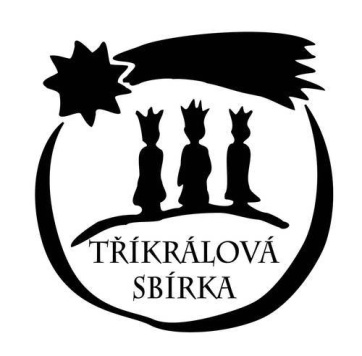        SBÍRKAproběhne v tomto roce tradiční KOLEDOUv sobotu 8. ledna 2022dopoledneMůžete přispět také do kasičky       v Drogerii Mambo - CZ  s.r.o.(dle otevíracích hodin)až do soboty 15. ledna 2022DĚKUJEME